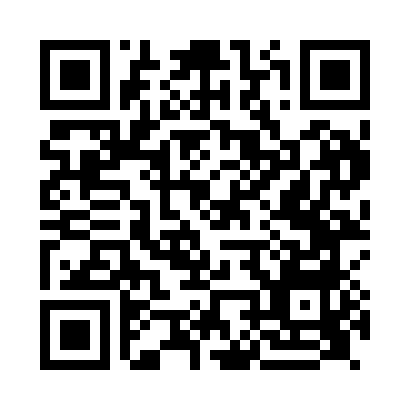 Prayer times for Elsham, East Riding of Yorkshire, UKSat 1 Jun 2024 - Sun 30 Jun 2024High Latitude Method: Angle Based RulePrayer Calculation Method: Islamic Society of North AmericaAsar Calculation Method: HanafiPrayer times provided by https://www.salahtimes.comDateDayFajrSunriseDhuhrAsrMaghribIsha1Sat2:494:381:006:379:2111:112Sun2:494:381:006:389:2311:113Mon2:494:371:006:389:2411:124Tue2:484:361:006:399:2511:135Wed2:484:351:006:409:2611:136Thu2:484:351:016:409:2711:147Fri2:484:341:016:419:2811:148Sat2:474:341:016:419:2911:159Sun2:474:331:016:429:2911:1510Mon2:474:331:016:429:3011:1611Tue2:474:321:026:439:3111:1612Wed2:474:321:026:439:3211:1713Thu2:474:321:026:449:3211:1714Fri2:474:321:026:449:3311:1815Sat2:474:311:026:459:3311:1816Sun2:474:311:036:459:3411:1817Mon2:474:311:036:459:3411:1918Tue2:474:311:036:469:3511:1919Wed2:474:321:036:469:3511:1920Thu2:484:321:036:469:3511:1921Fri2:484:321:046:469:3511:2022Sat2:484:321:046:479:3611:2023Sun2:484:321:046:479:3611:2024Mon2:494:331:046:479:3611:2025Tue2:494:331:056:479:3611:2026Wed2:494:341:056:479:3611:2027Thu2:504:341:056:479:3511:2028Fri2:504:351:056:479:3511:2029Sat2:504:361:056:479:3511:2030Sun2:514:361:066:479:3511:20